Путешествие в сентябрь.Цель: расширение представления детей об осени, как времени года; становление у детей познавательного, нравственно-эстетического отношения к природе.Задачи:1. Формирование у детей умений и навыков наблюдений за природными явлениями и объектами.2. Продолжить знакомство с миром природы, используя разные приемы и ситуации; вызвать устойчивый интерес к природе;3. Учить видеть красоту, изменчивость и неповторимость окружающего мира.4. Уточнять, обогащать и активизировать словарный запас;5. Развивать восприятие, внимание, память, мышление и воображение;6. Воспитывать бережное отношение к природе.Ответь на вопросы полным предложением.- Какое сейчас время года?- Какие осенние месяцы ты знаешь? (выучить)- Как называется первый осенний месяц?«Скажи, какая это осень?»- Если осень наступила рано, то осень …(какая?)- Если осень наступила поздно, то осень … (какая?)«Один – много»(множественное число существительных) туча – тучи, облако — … лист – … дерево — … лес — … птица — … дождь — … туман — …«Составь связный рассказ «Осень» по первым словам в предложении, перескажи»:Прошло лето и наступила ... Дни стали...  Подул...  Стало... Люди одеваются...  На деревьях...  На землю...  Моросит...На юг...  Люди собирают...  Скоро наступит …

Рекомендуем родителям:- Погуляйте с ребенком по городу, парку, акцентируя вниманиена красках осени;- Повторите пословицы и поговорки об осени: Гром в сентябре – теплая осень. Сырое лето и теплая осень – к долгой зиме.- Привлекайте к посильной работе дома или на садовом участке;- Почитайте книги об осени с последующим обсуждением: Г. А. Скребицкий «Осень», «Носатик»; Г. Я. Снегирев Рассказ «Черничное варенье».- Примите участие в выставке осенних поделок;- Придумайте вместе с ребёнком рассказ: «Необыкновенное осеннее приключение»-Выучите загадку:Его весной и летомМы видели одетым.А осенью с бедняжкиСорвали все рубашки. (дерево).Приложения: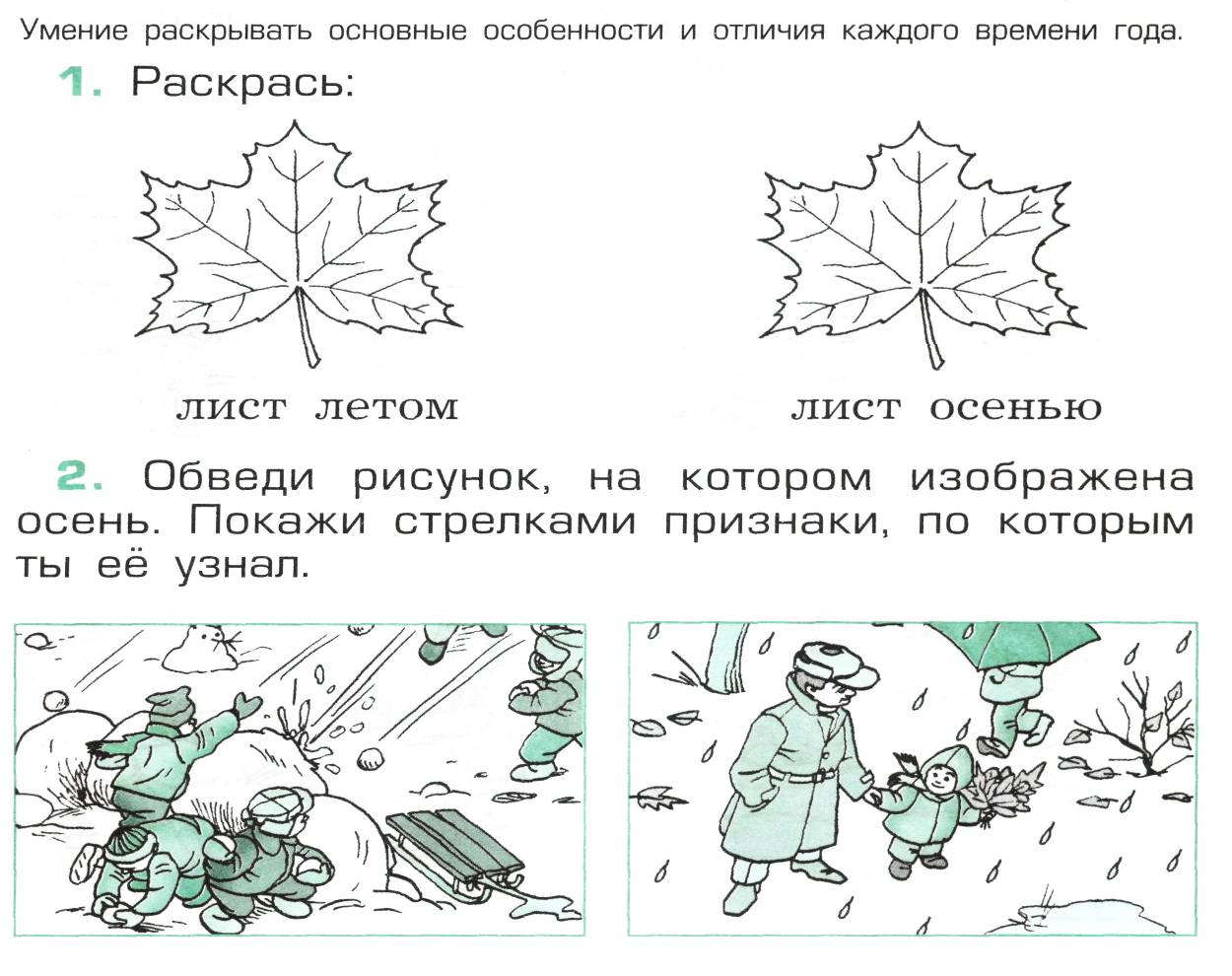 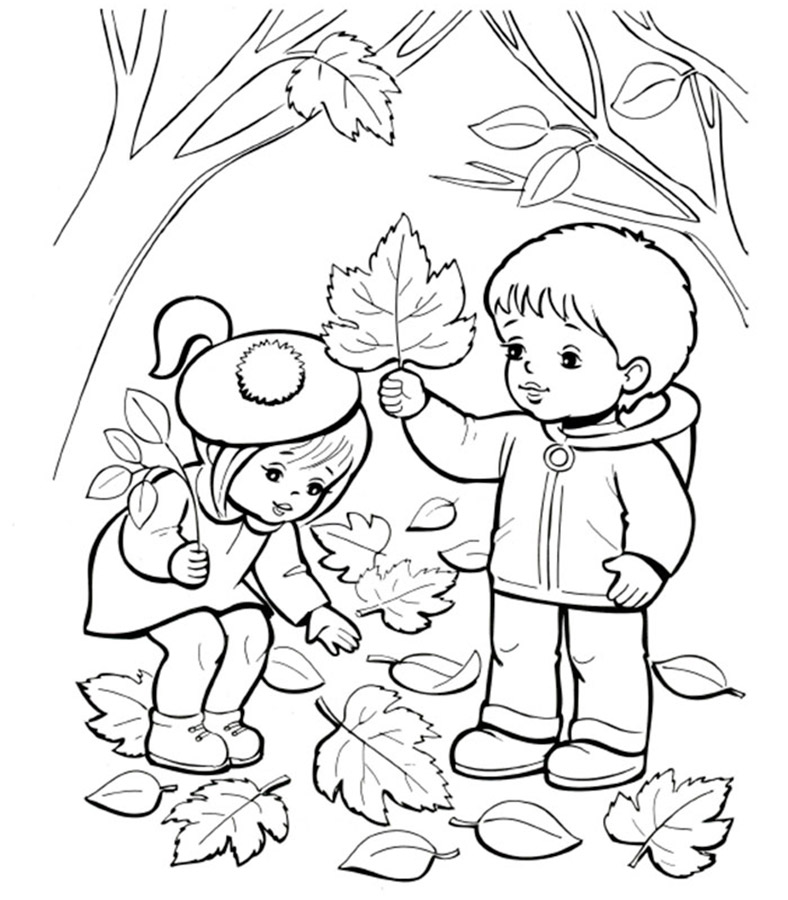 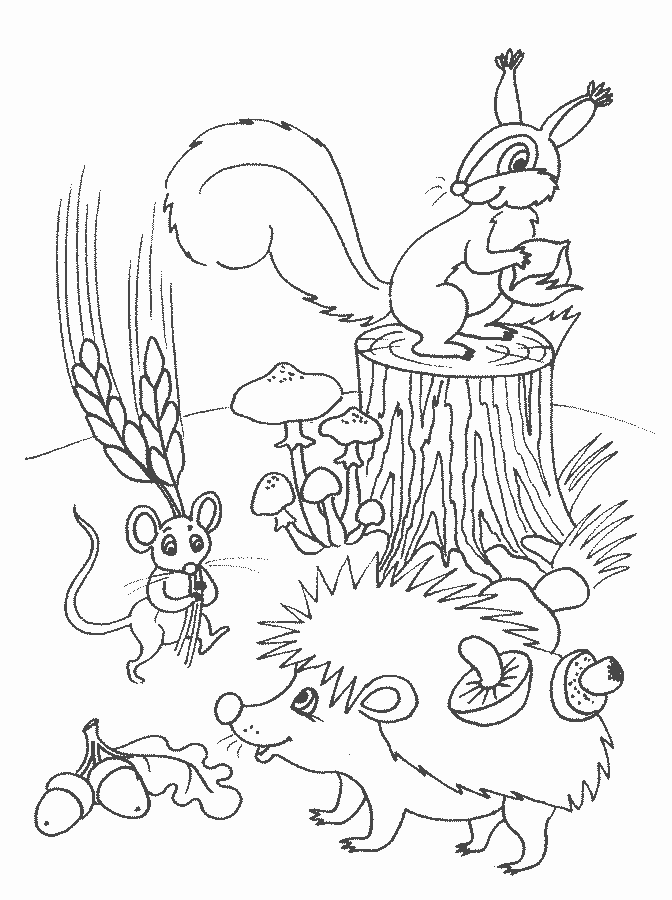 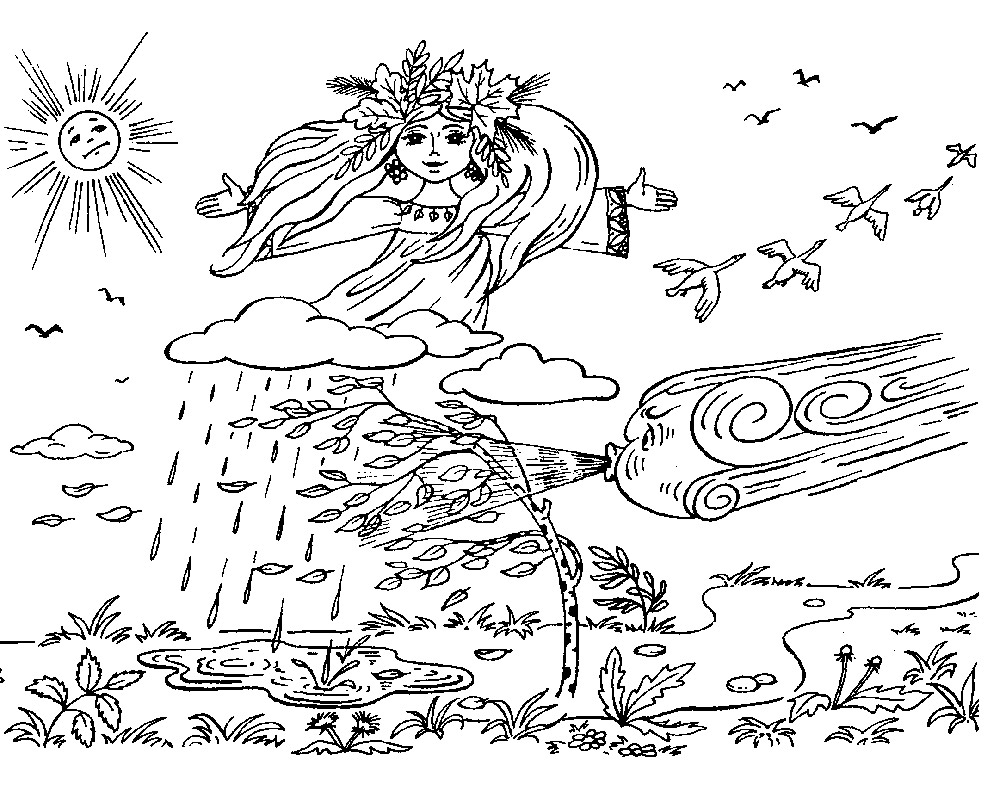 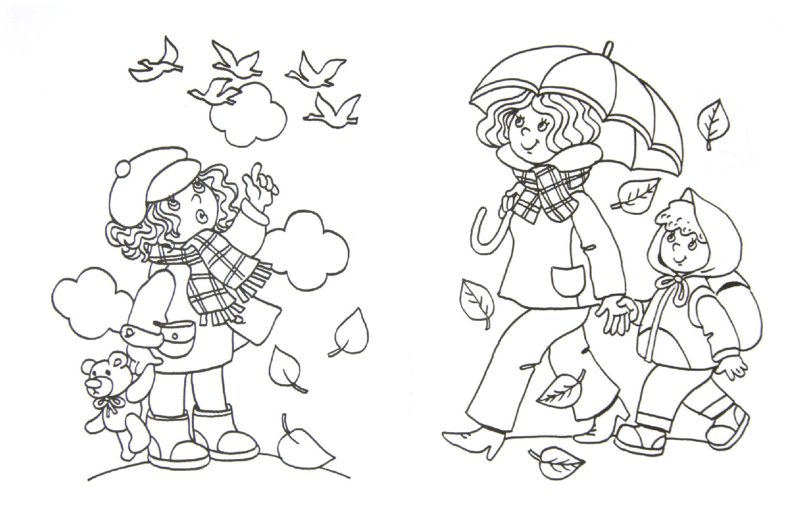 